Evaluation of the teachers2nd Kindergarten of Kalloni Lesvos GreeceMarmarou Efterpie Walking along the paths of tradition, throughout the school year, together with the students, we traveled to the past of our ancestors, we learned the way of their daily life, their dances, their songs, their customs  at their feasts . We listened to their fairy tales, played their games, learned their wise words, and through our e-twinning platform we exchanged our knowledge and experiences with many other schools from all over Greece and Europe. We made many new friends with whom we worked together and we are proud of the projects we have created.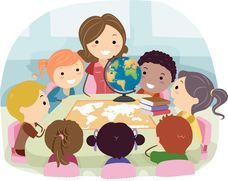 